From Père Lachaise  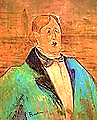    The Critic as Artist as Critic            as Comedian, Confronting a HecklerI am performing a little tipsy this evening. The time is the late Thirties,I think. The membrane between the biosphere and the thanatospheresometimes grows porous, and psychic leakage may occur. I apologise for the late-Joycean static that is occasionally audible in the margins.1.	Purgatory, I’ve decided after   Much back-and-forth with literary    Peers, friends or foes, mixing the merry Poisoned bowl with good-natured laughter,Is Criticism: divinatory,  Or, if not, only necessary  In an abstract way, and not veryThrilling, unless it tells a story.Yes, autobiographical   Of course, but see that it’s creative  Autobiography. Your nativeWood-notes should be well wrought, and fullOf graces, with the appoggiatura   Of apologia on occasion   Only accented, through sweet suasionMaking your case, with sprezzatura.De la musique avant tout’ chose!   And there should be a dash of what   The latest slang calls ‘camp’. Thou Slut			      Perhaps from the French ‘se camper’,Of Letters, strike a striking pose!			      ‘to strike a provocative pose’.Or you will be uninteresting.  What Hell is worse than to be that?  Do not put on the conical hatOf learnèd Duns, Dears. Be arresting.Then readers will be interested.			       One of the group, bearded, tweedy and   And be arrested? You’d know all			       in his cups, it seems, almost shouts out.  About that. My Dear, don’t be small.			It’s better still to be arrested,Now and then, than to be arresting. 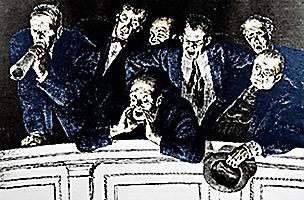   To rid oneself of a temptation  By yielding to it? LitigationIs pending, I advise investingIn an attorney’s services,  Because, as all the world should know,  You stole that line from Père Goriot. What all the world knows now, Dear, isA pedant is among them. Who  Cares? Why not listen, and learn a little?  No one here wants to watch you whittleA toothpick from a redwood. True?					The other members of the groupYes, Oscar, go on. Bob, shut up!				pipe up loudly and in unison.  Thank you, my Dears.  God knows, though I’m  But an old-fashioned Pierrot mime,My galops gallantly gallop,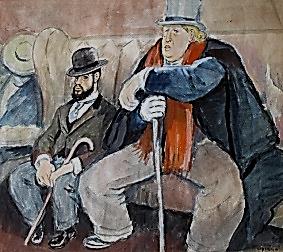 Doing their best to keep up with Youth.  They hate us, do they not, the old  At heart? All gold is but fool’s gold.Truth is so liable to ‘myth-youth’.One hath to lithp, and then it’s ‘punny’,  Professor, Dear, so serious-looking.  You are the comic Story Book KingWho doesn’t find the story funny.The great white caterpillar, bold-  Faced butterfly-imposter-hack!  You steal behind the poet’s backAnd grope his person for his gold!There is no need for iteration,  My dear: by now I think you’ve made your  Point, and the point was hardly major,Nor has it made your reputationAs a wit or a genius with  Either the ladies or the boys.  All you can do is make more noiseWhen what you should do is make myth.You hide your face behind a beard, 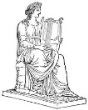   Your fear with a rebarbative  Attitude. That’s no way to live,Dear. Only fear is to be feared.				The Group Intervenes:Oscar, forgive us, please, for our  Friend’s horrid manners. Tom will take  Him home to sleep it off. Don’t makeA fuss, Dears. Still, late is the hour…					Bob is firmly escorted				away by the dutiful Tom.2.Well, as your friend Bob points out, rightly,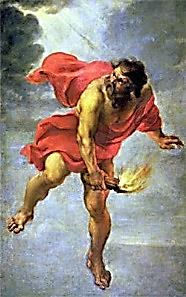   Much that I wrote was a quotation  Without the tedious notationOf marks; too many look unsightly,They merely clutter up the page.  Though this may lead to some confusion  ‘Twixt plagiarism and allusion,I brave the pedant’s righteous rage.What I have borrowed from my brothers  And sisters with such bland élan,				‘Immature poets imitate;  Invisible to some, of an					           mature poets steal’.Offensive clarity to others,						            --T.S. EliotIs a closely kept secret open  To ambiguous interpretation  Or to high-toned denunciationOf one who writes with such a faux pen.3.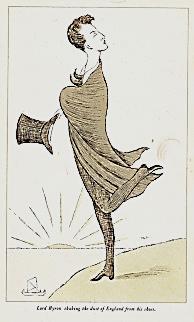 As Byron writes in his Don Juan:  I like so much to quote. Then is it  A fault, so often to revisit,As one might haunt a Gothic ruin,Scenes from the glorious high masques  Of yesteryear, to raise the ghosts  Of dead bards, and to them make toastsWith a glass filled at their own casks?‘As Byron writes in his Don Juan’:   I quote myself now. Well, then, is it  A weakness? Yes, ‘tis an exquisiteWeakness in me, ever to strew anAmusing trail of pilfered flowers 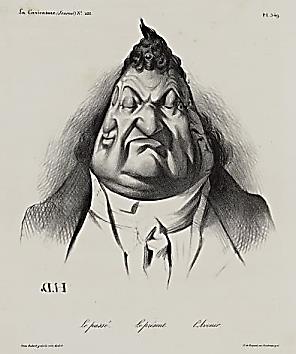   Behind me as I dance along,  Singing another poet’s song‘Neath a quotation of spring showers.Snapper-up of considerable  Trifles am I, Autolycus,  Anthologist of genius—Which, at times, gets me into trouble,As when my Poems were rejected  By my own alma mater as  Ghost-written by the dead, hélas!				   As an eclectically selected	Bower-bird’s cache of plagiaries,  A literary bagnio built on  The bones of Shelley, Keats, and Milton.My lunar Muse in terms like theseSome still abuse; thus they arraign her  Who glories in her borrowed light  And is the robber’s lamp by nightAnd makes Parnassus her Lupanar.(What was my Charmides, Dears, but  Pompeian mural-painting, a  Sort of high-flown eroticaMany condemned as dainty smut?)				And so I had to bowdlerise, nay,					geld, almost, that admittedly somewhatWell, count me one of Plato’s liars				excitable young Grecian fetishist.  Who also steal myths others make  According to their mood, and takeAll colours, like the hands of dyers.			.And Shakespeare, the nonesuch, the rare  Original, what did he steal?  Deer. But was Shakespeare even real?Or someone else’s nom de guerre?4.There’s a Sublime of plagiary,  And even pastiche can become  Transcendent, when skilled fingers strumApollo’s lyre. (It wasn’t he,But Hermes, who first fashioned it,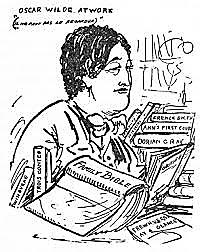    By the way, from a tortoise shell,   Which he then for a flute did sell.)The allusive tune is infinite,Whether ‘tis plucked on harp, or fluted;  The poet becomes what he thieves,			  And takes up, where another leavesOff, the great, endless, convolutedSymphony of one giant Poem,   A vineyard whence ‘tis only fair   To siphon, as the gleaner’s share,By the glass or the jeroboam,That which we pant for, like the deer.  With this old Boaz would agree,  Whose sheaves were neither miserlyNor mean. By now it should be clearAuthors need not originate			     Auctor in Latin can mean originator or in-  To earn the name, they can improve			     creaser—that is, augmenter—of a tradition.  What they receive, whether in loveOr rivalry. We all come lateInto the fields, but even unto  This last—especially this last—  As to her firstlings of the past The Muse gives; what else can she do?  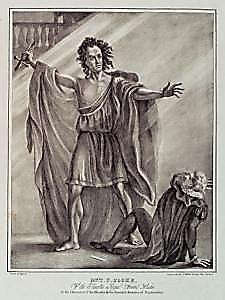 A living bard’s a Frankenstein’s  Monster, composed of parts of dead  Poets, this one’s heart, that one’s head.Look to th’ arrangement of the lines,The fresh new use to which they’re put,   Boldly antique, ironical,   Forward-looking, untimely… All                				Mr Cooke as Frankenstein, at The difference resides in what				the Theatre Royal Covent Garden.                 One does with one’s material. 				  A book made wholly of quotations  In artful, telling collocations:Would it not be original?What do prophets do? Plagiarise 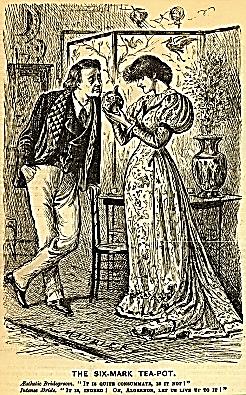   The text of a futurity  Becoming, but not yet to be.Dears, second-sight has magpie-eyes.O thou primordial Plagiary  Of Fire, mixed from ingredients  Of revelatory experienceAnd déjà vu, I sing of thee!Is not the first bar of the song  Already a refrain, somehow?			  The past lives in the here and now.To beg or borrow may be wrong,But to steal is a Titan’s act.—  Well, that’s enough on plagiarism.  What can be said in aphorismNeed not be laboured into tract.				          But the subject is raised again.5. Can the Question of Plagiarism       Be Settled Once and for All?Originality absolute  Is an illusory ideal.  In truth, to borrow or to stealOr to allude, these constituteA literary bodily function.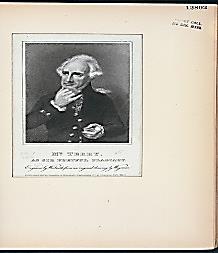   Whatever may be said of me,   I’m no Sir Fretful Plagiary;			            	I filch without the least compunction.	 Some critics think of literature  As the exercise of a sublime  Ego against the Classics timeHas consecrated as the pureAnd isolated products of  Genius at war with genius.  By now it should be obviousThis is a cliché, merely a roughApproximation and reprise  Of the Romantics’ stance, which served,  Once, a real purpose: It unnervedTheir literary enemies,The staid Tory traditionalists, 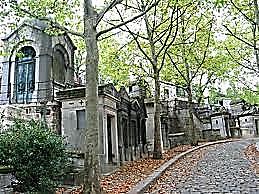   Guardians of established power.  They fought in a tumultuous hour,Did the Romantics, with their fists,At times: The cause was liberation.   The cult of the Original   Was, finally, political.You can see how exaggerationAnd overuse and careless thinking  Have made this worship of the lonely  Genius a vulgar pose, fresh onlyTo journalists. Thus by a slinking,Sneaking corruption and inversion,  ‘Originality’ is the cry  Of those who least exemplifyThat quality: a true perversion!No great men are original.  The greatest genius is the most  Indebted man, though he may boastOf being the richest one of all.6. Emerson’s Genteel HeckleSir, you are paying me a great  Tribute, (or is it mere confusion?)  Quoting me without attribution. 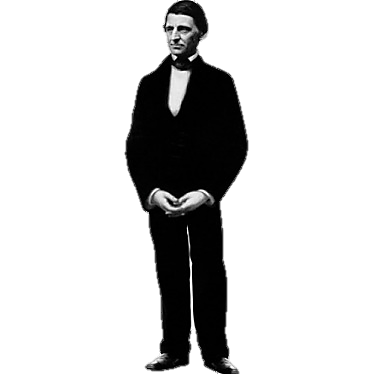 Attributed or not, I hateQuotations. Tell me what you know.  An unattributed quotation  From your own books! Your condemnationIs wisely inconsistent, though,With this great truth: that all minds quote.  In alienated majesty  Via your timely plagiaryReturn those words I also wrote.‘I’ that is nothing, and sees all?					                          A bit of stichomythia, anyone?  Self that is only self sees nothing.  Does not self change itself like clothing? The Veil is torn, and the scales fall.Breathes through us now the Atman’s breath.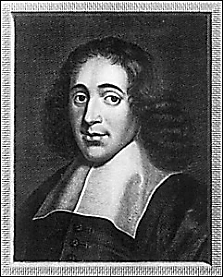   When we let go of have and hold,  We are in Everything: BeholdThe Substance beyond life and death!A bit de trop, that sort of thing,  I must say, my dear Emerson.  Yet with Spinoza you are one:The lecturer, the lens-grinder singOne sober, mystic Pantheist  Hymn to a thing not Him or Her.  Well, bless your Substance; I preferThe attributes. They can be kissed.Kisses betray. Flesh dies. The Atman  Is the eternal Youth. How broad  Your views are! If your Brahma GodExists, He is a very Fat Man.[A Heckling Event appears to be brewing. We can feel the air molecules ironisingall around us. As a broad-comedy front approaches, all shapes and sizes beginto look ridiculously distorted—widened or elongated. We are about to experiencea massive Caricature, with sarcastic claps of thunder and lightning strikes of wit.]You are as tall as you are thin,  Thin as the nothing that you are,  Seeing All: the Deep and High, the FarAnd Wide, the End and Origin.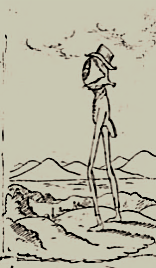 6. Transparent-Eyeball Emerson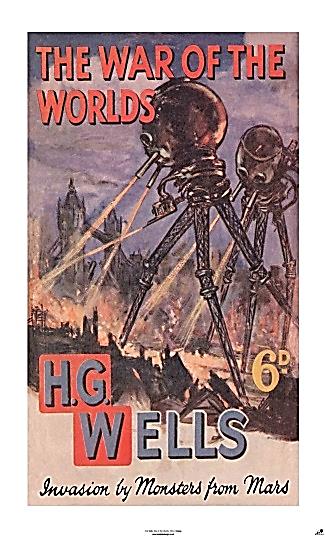 From the Red Planet now comes Shiva  To wage a war the world upon!  Transparent-Eyeball Emerson					 Is the god’s war-machine, bereaver				                  		                                     Of cities! It shoots rays of Death,  This Cyclops Ralph on Waldo stilts,  And all that stands before it wiltsAs down to humankind’s last breathThe impassive Robot takes its toll.   Its gamma-potent pantheist vision  Abstracts things without intermission.And the Overlord of Oversoul,Who to the transient self is Lord  Of Darkness, threatens now to spread  Worldwide his Empire of the Dead.But Something somehow steals aboardThe Eyeball-Golem in its stride  Amid the rubble it has made.   The death-ray’s strength begins to fade:Disease is taking hold inside,A general, woolly reverie;  An abstraction of an abstraction  Metastasises, rarefactionOf thoughts breeds growing vacancyTill with a deafening creak and metal  Groan the great towering Waldo falls			  Crashing: acres across it sprawls,And the contents begin to settle,Parts with a clatter and deafening clank				  Swing on their hinges or fall off                       							  The chassis—for the landing’s rough.My friends, we have a germ to thank.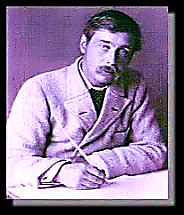 